Номер в геральдическом реестре Ульяновской областиДата внесения в геральдический реестр Ульяновской областиНазвание официального символаРегистрационный номер в Государственном геральдическом регистре Российской Федерации и дата внесенияЦветное графическое изображение (рисунок) официального символа (в действующей редакции)Геральдическое описание официального символа (текст) с указанием автора/авторов (в действующей редакции)Решение об утверждении (об изменении) официального символаМесто хранения официального символа1234567817818.08.2016Флаг 
Больше-поселковское сельское поселение№ 9480 от 27.06.2014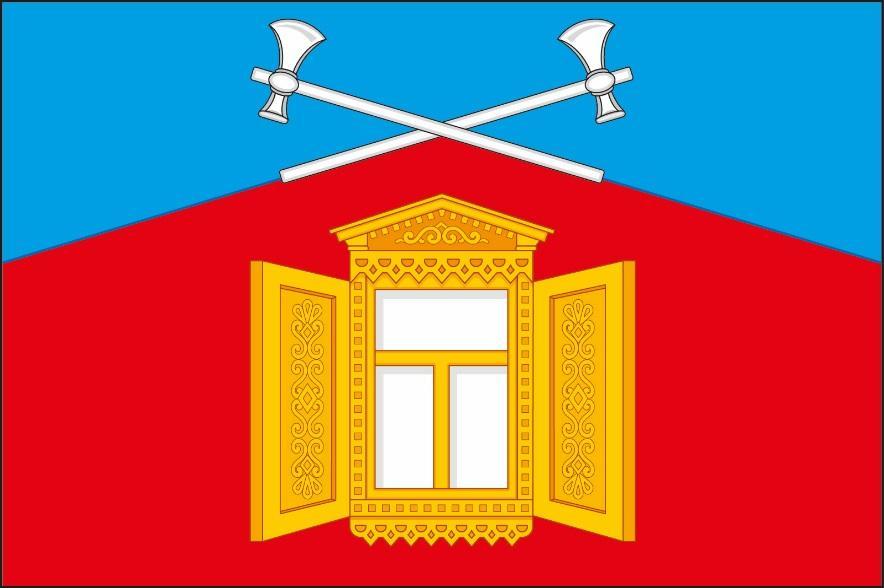 Прямоугольное двухстороннее полотнище красного цвета с отношением ширины к длине 2:3, несущее по верхнему краю полосу голубого цвета, расширяющуюся от середины (2/9 ширины полотнища) к краям (4/9 ширины полотнища). В центре красной части полотнища изображено белое окно в жёлтой раме с таковыми же наличниками и раскрытыми ставнями, а на голубой части полотнища – перекрещённые белые чеканы, положенные рукоятями поверх границы частей полотнища (все фигуры из герба Большепоселковского сельского поселения). Константин Мочёнов, исполнительный директор правления общероссийской общественной организации «Союз геральдистов России» (г. Химки), Анна Гарсиа, дизайнер общества с ограниченной ответственностью «Регион-Сервис» (г. Москва), Вячеслав Мишин 
(г. Химки).Решение Совета депутатов муниципального образования Больше-поселковское сельское поселение от 17.04.2014 № 12Администрация муниципального образования Больше-поселковское сельское поселение